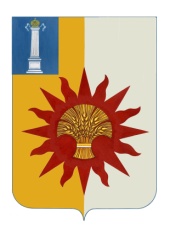 АДМИНИСТРАЦИЯ МУНИЦИПАЛЬНОГО ОБРАЗОВАНИЯ «НОВОМАЛЫКЛИНСКИЙ РАЙОН» УЛЬЯНОВСКОЙ ОБЛАСТИПОСТАНОВЛЕНИЕ___________09.12.2021_________                                                                № 688                                                                                                                          Экз.№__С целью приведения нормативных актов муниципального образования «Новомалыклинский район» Ульяновской области в соответствии с законодательством Российской Федерации, п о с т а н о в л я ю:1. Внести следующие изменения в постановление администрации муниципального образования «Новомалыклинский район» Ульяновской области от 26.10.2015 № 789 «Об определении органа, уполномоченного на определение поставщиков (подрядчиков, исполнителей) для муниципальных заказчиков муниципального образования «Новомалыклинский район» Ульяновской области».1.1. Приложение к постановлению изложить в следующей редакции:ПОРЯДОКвзаимодействия муниципальных заказчиков с органом, уполномоченным на определение поставщиков (подрядчиков, исполнителей) для муниципальных заказчиков муниципального образования «Новомалыклинский район» Ульяновской области1. Настоящий Порядок разработан в соответствии с Федеральным законом от 05.04.2013 № 44-ФЗ «О контрактной системе в сфере закупок товаров, работ, услуг для обеспечения государственных и муниципальных нужд» (далее – Федеральный закон № 44-ФЗ) и устанавливает правила взаимодействия органа, уполномоченного на определение поставщиков (подрядчиков, исполнителей) для муниципальных заказчиков муниципального образования  «Новомалыклинский район» Ульяновской области (далее – уполномоченный орган), с муниципальными казёнными и бюджетными учреждениями муниципального образования «Новомалыклинский район» Ульяновской области, муниципальными органами, а также иными юридическими лицами в соответствии со статьёй 15 Федерального закона № 44-ФЗ (далее – заказчики) при осуществлении закупок товаров, работ, услуг для обеспечения муниципальных нужд (далее – закупки).2. Уполномоченный орган осуществляет следующие функции:2.1. Определяет поставщиков (подрядчиков, исполнителей) для заказчиков способами, предусмотренными Федеральным законом № 44-ФЗ, за исключением закупок, осуществляемых у единственного поставщика (подрядчика, исполнителя), а также закупок, при осуществлении которых используются следующие конкурентные способы определения поставщиков (подрядчиков, исполнителей):Закрытые аукционы; закрытые конкурсы; закрытых аукционов в электронной форме; закрытых конкурсов в электронной форме. 2.2. Принимает решение о создании комиссий по осуществлению закупок, определяет их состав и порядок деятельности. Персональный состав указанных комиссий формируется на основании предложений заказчиков о кандидатурах для включения в составы комиссий согласно подпункту 3.2 пункта 3 настоящего Порядка.2.3. Формирует извещения об осуществлении закупки на основании заявки на закупку, представленной заказчиком согласно подпункта 3.3 пункта 3 настоящего Порядка.2.4. При формировании извещения об осуществлении закупки:осуществляет выбор оператора электронной площадки;назначает сроки осуществления закупки;определяет порядок рассмотрения заявок на участие в конкурсе;устанавливает требования к содержанию, составу заявки на участие в закупке с учётом информации, представленной заказчиком согласно подпункту 3.3 пункта 3 настоящего Порядка, и инструкцию по заполнению заявки на участие в закупке.2.5. Формирует изменения в извещение об осуществлении закупки, извещение об отмене закупки на основании представленной заказчиком информации в соответствии с подпунктом 3.4 пункта 3 настоящего Порядка либо по собственной инициативе.2.6. Формирует разъяснения положений извещения об осуществлении закупки, информации, содержащейся в протоколе подведения итогов определения поставщика (подрядчика, исполнителя), на основании представленной заказчиком информации в соответствии подпунктом 3.5 пункта 3 настоящего Порядка.2.7. Размещает в единой информационной системе в сфере закупок, 
на сайтах операторов электронных площадок:извещения об осуществлении закупок; изменения в извещения об осуществлении закупок; извещения об отмене закупки; протоколы, составленные при определении поставщиков (подрядчиков, исполнителей); разъяснения положений извещения об осуществлении закупки;разъяснения информации, содержащейся в протоколе подведения итогов определения поставщика (подрядчика, исполнителя).2.8. Осуществляет хранение документов и материалов, составленных при определении поставщиков (подрядчиков, исполнителей), в соответствии с законодательством.3.  Заказчик осуществляет следующие функции:3.1. Планирует закупки в соответствии с законодательством.3.2. Направляет уполномоченному органу в составе заявки на закупку предложения о кандидатурах для включения в состав комиссий по осуществлению закупок. Число кандидатур для включения в состав аукционной, конкурсной и единой комиссий должно быть не менее трёх представителей, а в состав котировочной комиссии – не менее двух.3.3. Формирует заявку на закупку, которая должна содержать:1) наименование, место нахождения, почтовый адрес, адрес электронной почты заказчика, номер контактного телефона, фамилию, имя и отчество (в случае его наличия) ответственного должностного лица заказчика;2) идентификационный код закупки, определённый в соответствии 
со статьёй 23 настоящего Федерального закона, указание на соответствующую часть статьи 15 Федерального закона от 05.04.2013 № 44-ФЗ, в соответствии 
с которой осуществляется закупка (при осуществлении закупки в соответствии с частями 4, 41 и 5 статьи 15 настоящего Федерального закона от 05.04.2013 № 44-ФЗ);3) способ определения поставщика (подрядчика, исполнителя);4) обоснование начальной (максимальной) цены контракта, начальных цен единиц товара, работы, услуги с указанием информации о валюте, используемой для формирования таких цен и расчётов с поставщиком (подрядчиком, исполнителем), порядка применения официального курса иностранной валюты к рублю Российской Федерации, установленного Центральным банком Российской Федерации и используемого при оплате контракта; 5) информацию, предусмотренную правилами использования каталога товаров, работ, услуг для обеспечения государственных и муниципальных нужд (далее – КТРУ), установленными в соответствии с частью 6 статьи 23 Федерального закона от 05.04.2013 № 44-ФЗ(при наличии), указание на международные непатентованные наименования лекарственных средств или при отсутствии таких наименований химические, группировочные наименования (в случае осуществления закупки лекарственных средств). Указание на код позиции товара, работы, услуги согласно КТРУ, а в случае отсутствия соответствующего кода в КТРУ – код позиции товара, работы, услуги по Общероссийскому классификатору продукции по видам экономической деятельности;6) наименование и описание объекта закупки в соответствии со статьёй 33 Федерального закона от 05.04.2013 № 44-ФЗ;7) информацию о количестве (за исключением случая, предусмотренного частью 24 статьи 22 Федерального закона от 05.04.2013 № 44-ФЗ), единице измерения и месте поставки товара (при осуществлении закупки товара, в том числе поставляемого заказчику при выполнении закупаемых работ, оказании закупаемых услуг);8) информацию об объёме (за исключением случая, предусмотренного частью 24 статьи 22 Федерального закона от 05.04.2013 № 44-ФЗ), о единице измерения (при наличии) и месте выполнения работы или оказания услуги;9) срок исполнения контракта (отдельных этапов исполнения контракта, если проектом контракта предусмотрены такие этапы);10) начальную (максимальную) цену контракта (цену отдельных этапов исполнения контракта, если проектом контракта предусмотрены такие этапы), источник финансирования, наименование валюты в соответствии с общероссийским классификатором валют. В случае, предусмотренном частью 24 статьи 22 Федерального закона от 05.04.2013 № 44-ФЗ, указание на начальную цену единицы товара, работы, услуги, а также начальную сумму цен указанных единиц и максимальное значение цены контракта. В случаях, установленных Правительством Российской Федерации в соответствии с частью 2 статьи 34 Федерального закона от 05.04.2013 № 44-ФЗ, указание на ориентировочное значение цены контракта либо формулу цены и максимальное значение цены контракта;11) размер аванса (если предусмотрена выплата аванса);12) критерии оценки заявок на участие в конкурсах, величины значимости этих критериев в соответствии с Федеральным законом от 05.04.2013 № 44-ФЗ, порядок оценки заявок на участие в конкурсе;13) требования, предъявляемые к участникам закупки в соответствии 
с пунктом 1 части 1 статьи 31 Федерального закона, требования, предъявляемые к участникам закупки в соответствии с частями 2 и 2.1 (при наличии таких требований) статьи 31 Федерального закона от 05.04.2013 № 44-ФЗ, и исчерпывающий перечень документов, подтверждающих соответствие участника закупки таким требованиям, а также требование, предъявляемое к участникам закупки в соответствии с частью 1.1 статьи 31 Федерального закона от 05.04.2013 № 44-ФЗ; 14) перечень документов, подтверждающих соответствие товара, работы или услуги требованиям, установленным в соответствии с законодательством Российской Федерации в случае, если в соответствии с законодательством Российской Федерации установлены требования к товару, работе или услуге;15) информацию о предоставлении преимуществ в соответствии со статьями 28 и 29 Федерального закона от 05.04.2013 № 44-ФЗ;16) информацию о преимуществах участия в определении поставщика (подрядчика, исполнителя) в соответствии с частью 3 статьи 30 Федерального закона от 05.04.2013 № 44-ФЗ или требование, установленное в соответствии с частью 5 статьи 30 Федерального закона от 05.04.2013 № 44-ФЗ, с указанием
в соответствии с частью 6 статьи 30 Федерального закона от 05.04.2013 № 44-ФЗ объёма привлечения к исполнению контрактов субподрядчиков, соисполнителей из числа субъектов малого предпринимательства, социально ориентированных некоммерческих организаций;17) информацию об условиях, о запретах и об ограничениях допуска товаров, происходящих из иностранного государства или группы иностранных государств, работ, услуг, соответственно выполняемых, оказываемых иностранными лицами в случае, если такие условия, запреты и ограничения установлены в соответствии со статьёй 14 Федерального закона от 05.04.2013 № 44-ФЗ;18) размер и порядок внесения денежных средств в качестве обеспечения заявки на участие в закупке, условия независимой гарантии (если требование обеспечения заявки установлено в соответствии со статьёй 44 Федерального закона от 05.04.2013 № 44-ФЗ), реквизиты счёта, на котором в соответствии с законодательством Российской Федерации учитываются операции со средствами, поступающими заказчику, реквизиты счёта для перечисления денежных средств в случае, предусмотренном частью 13 статьи 44 Федерального закона от 05.04.2013 № 44-ФЗ;19) размер обеспечения исполнения контракта, гарантийных обязательств, порядок предоставления такого обеспечения, требования к такому обеспечению (если требование обеспечения исполнения контракта, гарантийных обязательств установлено в соответствии со статьёй 96 Федерального закона от 05.04.2013 № 44-ФЗ);20) информацию о банковском сопровождении контракта в соответствии со статьёй 35 Федерального закона от 05.04.2013 № 44-ФЗ;21) информацию о возможности заказчика заключить контракты, указанные в части 10 статьи 34 Федерального закона от 05.04.2013 № 44-ФЗ, с несколькими участниками закупки с указанием количества указанных контрактов;22) информацию о возможности одностороннего отказа от исполнения контракта в соответствии со статьёй 95 Федерального закона от 05.04.2013 
№ 44-ФЗ;23) перечень дополнительных требований к извещению об осуществлении закупки, участникам закупок, содержанию заявок на участие в закупках при осуществлении закупок, предусмотренных пунктом 6 части 2 статьи 42 Федерального закона от 05.04.2013 № 44-ФЗ.24) сведения о согласовании осуществления закупки главным распорядителем бюджетных средств.К заявке на закупку прилагается проект контракта, который является её неотъемлемой частью.3.4. Принимает решения о необходимости внесения изменений в извещение об осуществлении закупки, об отмене закупки, и извещает об этом уполномоченный орган с учётом сроков, предусмотренных Федеральным законом от 05.04.2013 № 44-ФЗ, предписаниями органов государственного контроля (надзора) или судебными актами.3.5. Представляет по запросам уполномоченного органа разъяснения положений извещения об осуществлении закупки, информации, содержащейся в протоколе подведения итогов определения поставщика (подрядчика, исполнителя) в пределах сроков, установленных Федеральным законом от 05.04.2013 N 44-ФЗ.3.6. Привлекает экспертов, экспертные организации в целях экспертной оценки извещения об осуществлении закупки, заявок на участие в закупке (при необходимости). 3.7. Заключает контракты по итогам определения поставщика (подрядчика, исполнителя) в порядке и сроки, установленные статьёй 51 Федерального закона от 05.04.2013 № 44-ФЗ.3.8. Осуществляет все действия, связанные изменением, расторжением и исполнением контракта, заключённого по итогам определения поставщика (подрядчика, исполнителя), в порядке и сроки, установленные законодательством.4. Требования к процедурам, связанным с определением поставщика (подрядчика, исполнителя):4.1. Заявка на осуществление закупки оформляется на официальном бланке заказчика и представляется на бумажном и электронном носителях в уполномоченный орган.4.2. Заявка на осуществление закупки направляется в уполномоченный орган заблаговременно (с учётом сроков его рассмотрения, проведения процедур определения поставщика (подрядчика, исполнителя).Максимальный срок рассмотрения уполномоченным органом заявки составляет 7 рабочих дней со дня её регистрации.4.3. Уполномоченной орган по результатам рассмотрения заявки на закупку отказывает заказчику в осуществлении закупки в случае, если в заявке на закупку отсутствует информация, предусмотренная подпунктом 3.3 пункта 3 настоящего Порядка, либо указанная информация представлена не в полном объёме.4.4. Сформированное уполномоченным органом извещение об осуществлении закупки должно содержать информацию, предусмотренную подпунктом 2.4 пункта 2 и подпунктом 3.3 пункта 3 настоящего Порядка.4.5. Уполномоченный орган не принимает решения о внесении изменений в извещение об осуществлении закупки, об отмене закупки, которые вносятся заказчиком с нарушением сроков, установленных законодательством.5. Должностные лица уполномоченного органа несут ответственность за содержание, полноту, достоверность и соответствие законодательству сведений, утверждённых в составе документации о закупке, в соответствии с подпунктом 2.4 пункта 2 настоящего Порядка. 6. Должностные лица заказчика несут ответственность за:содержание, полноту и достоверность информации, размещённой в составе извещения об осуществлении закупки и представленной заказчиком в соответствии с подпунктом 3.3 пункта 3 настоящего Порядка;нарушение сроков представления либо непредставление информации в соответствии с подпунктом 3.5 пункта 3 настоящего Порядка.».____________».2. Признать утратившим силу постановление администрации муниципального образования «Новомалыклинский район» Ульяновской области № 396 от 13.07.2021 «О внесении изменений в постановление администрации муниципального образования «Новомалыклинский район» Ульяновской области от 26.10.2015 № 789».3. Настоящее постановление вступает в силу с 1 января 2022 года и подлежит размещению на официальном сайте муниципального образования 
«Новомалыклинский район» Ульяновской области в информационно - коммуникационной сети «Интернет».4. Контроль за исполнением настоящего постановления возложить 
на заместителя главы администрации – начальника Управления экономического и стратегического планирования администрации муниципального образования «Новомалыклинский район» Ульяновской области Л.П. Синицину.Глава администрации муниципального  образования «Новомалыклинский район»Ульяновской области                                                                       Пуреськина А.Д.О внесении изменений 
в постановление администрации муниципального образования «Новомалыклинский район» Ульяновской области от 26.10.2015 
№ 789«Приложение к постановлению администрации муниципального образования «Новомалыклинский район» Ульяновской областиот ___ ____________ № _____